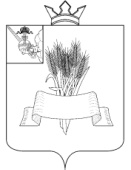 Администрация Сямженского муниципального округаВологодской областиПОСТАНОВЛЕНИЕ       В соответствии со статьями 11.3, 11.10  Земельного кодекса Российской Федерации, руководствуясь статьей 3.3 Федерального закона от 25.10.2001 № 137–ФЗ «О введение в действие Земельного кодекса Российской Федерации», приказом Минэкономразвития России от 27.11.2014 № 762 «Об утверждении требования к подготовке схемы расположения земельного участка или земельных участков на кадастровом плане территории и формату схемы расположения  земельного участка или земельных участков на кадастровом плане территории при подготовке схемы расположения земельного участка или земельных участков на кадастровом плане территории в форме электронного документа, формы схемы расположения земельного участка или земельных участков на кадастровом плане территории, подготовка которой осуществляется в форме документа на бумажном носителе», в соответствии с Постановлением Правительства Вологодской области от 07.09.2020 №1077 «Об утверждении правил землепользования и застройки сельского поселения Сямженское Сямженского муниципального района Вологодской области», ПОСТАНОВЛЯЮ: 1. Утвердить прилагаемую схему расположения земельного участка на кадастровом плане территории в границах кадастрового квартала 35:13:0304001 площадью 650 кв.м. Земельный участок образуется в территориальной зоне – «Зона застройки индивидуальными жилыми домами»  (ЖИ) (категория земель – земли населенных пунктов), наименование основного вида разрешенного использования земельного участка: для индивидуального жилищного строительства, адрес: Российская Федерация, Вологодская область, Сямженский муниципальный округ, село Сямжа, улица Оштинская.2. Настоящее постановление действует в течение двух лет со дня его  принятия.3. Настоящее постановление вступает в силу со дня его подписания. 4. Настоящее постановление подлежит размещению на официальном сайте Сямженского муниципального округа https://35syamzhenskij.gosuslugi.ru в информационно-телекоммуникационной сети Интернет.5. Информацию о размещении настоящего постановления на официальном сайте Сямженского муниципального округа опубликовать в газете «Восход».Глава Сямженского муниципального округа                                   С.Н. Лашков                                                      от14.12.2023 № 812   с. Сямжа Вологодской областис. Сямжа Вологодской областис. Сямжа Вологодской областис. Сямжа Вологодской области